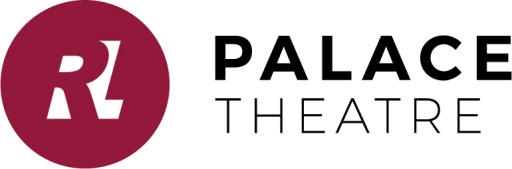 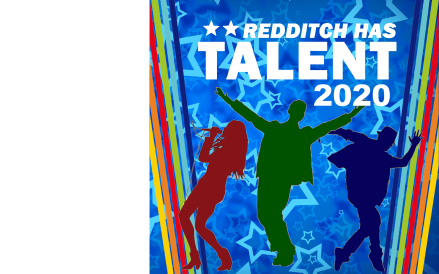 Redditch Has Talent Auditions 2020  Form A2  18 years & over 
(Complete a form for each person if in a duet or group) Email recording and application from to RHTpalace@gmail.com or submit to Palace Theatre Box Office c/o Maria BrannellyFull Name 										I am over 18 years old or over  Y/N    if ‘No’ complete form C1 Address 																					

Postcode 						Contact details – these will be used to arrange audition Mobile  					Email 											I am applying to be auditioned for Redditch Has Talent and, if successful, confirm that I am available to perform at the RHT 2020 Final at the Palace Theatre on 2 July. Signed								 Date 				Auditioning for RHT 2020 couldn’t be simpler. Act now before applications close on 28th February 2020.  Send in a recording of your act with the application form (new streamlined version for schools and large groups).  Minimum length 30 seconds. We will only watch the first 5 minutes of any clip sent. Mobile phone footage is fine!  No audio editing or effects are permitted. Only one recording per act. Successful applicants will be called to the live auditions held at the Palace Theatre Studio in March 2020, where we will select our finalists for the Redditch has Talent 2020 Final on 2 July.  Please note: the piece you perform at live auditions will be the piece performed at the Final. Email recording and application from to RHTpalace@gmail.com or submit to Palace Theatre Box Office or send to:
RHT Auditions, 
C/O Maria Brannelly, 
Palace Theatre, 
Alcester Street, 
Redditch. 
B98 8AEThe judge’s decisions are final and no discussions or correspondence concerning such decision may ensue. 